Rocznica wybuchu powstania wielkopolskiegoInterdyscyplinarne Koło Naukowe I LO Szubin6 listopada obchodzimy 215 rocznicę wybuchu POWSTANIA WIELKOPOLSKIEGO. Lokalne i ogólnopolskie media rozpisują się o POWSTANIU WIELKOPOLSKIM 1918-1919 – jedynym zwycięskim powstaniu w dziejach Polski. Po pierwsze, zwycięskich powstań było więcej, a po drugie, pierwszym wygranym zrywem niepodległościowym było POWSTANIE WIELKOPOLSKIE 1806-1807. Dodatkowo o dowódcy powstania – JANIE HENRYKU DĄBROWSKIM śpiewamy w naszym hymnie narodowym. W historii Polski odbyło się pięć POWSTAŃ WIELKOPOLSKICH – 1794, 1806, 1846, 1848, 1918. LEGIONY POLSKIE, akcja antypruska i antyrosyjska w latach 1806-1807, a następnie powstanie KSIĘSTWA WARSZAWSKIEGO, były dowodem, że elity polskie nie zrezygnowały z prób odbudowy swojej państwowości.

Iskra nadziei na odzyskanie niepodległości rozpaliła się, gdy rozpoczęła się IV KOALICJA ANTYFRANCUSKA (1806-1807). Po zwycięskiej BITWIE POD JENĄ (1806) i BITWIE POD AUERSTADT (1806) NAPOLEON BONAPARTE zajął Berlin, a po BITWIE POD IŁAWĄ PRUSKĄ (1807) i BITWIE POD FRYDLANDEM (1807) wojska francuskie zepchnęły armię rosyjską za Niemen. Wydarzenia z 6 listopada 1806 roku przypominają początek zrywu z 26 grudnia 1918 roku. 26 grudnia 1918 roku do POZNANIA przyjechał IGNACY JAN PADEREWSKI, a 6 listopada 1806 roku do POZNANIA wkroczyli JAN HENRYK DĄBROWSKI i JÓZEF WYBICKI. Wydarzenie przerodziło się w manifestację patriotyczną. Wielkopolanie nie posiadali niepodległości od czasów I oraz II ROZBIORU RZECZYPOSPOLITEJ. W wyniku wojny KRÓLESTWA PRUS z I CESARSTWEM FRANCUSKIM większość pruskich żołnierzy musiało opuścić tereny Wielkopolski i wyruszyć na front. Na terenie regionu pozostali tylko nieliczni żołnierze, którzy składali się w większości z Polaków. W rezultacie czteromiesięcznego konfliktu PRUSY POŁUDNIOWE – prowincja KRÓLESTWA PRUS (1793-1807), zostały przyłączone do KSIĘSTWA WARSZAWSKIEGO.Miłosz Guziński, Piotr Szybowicz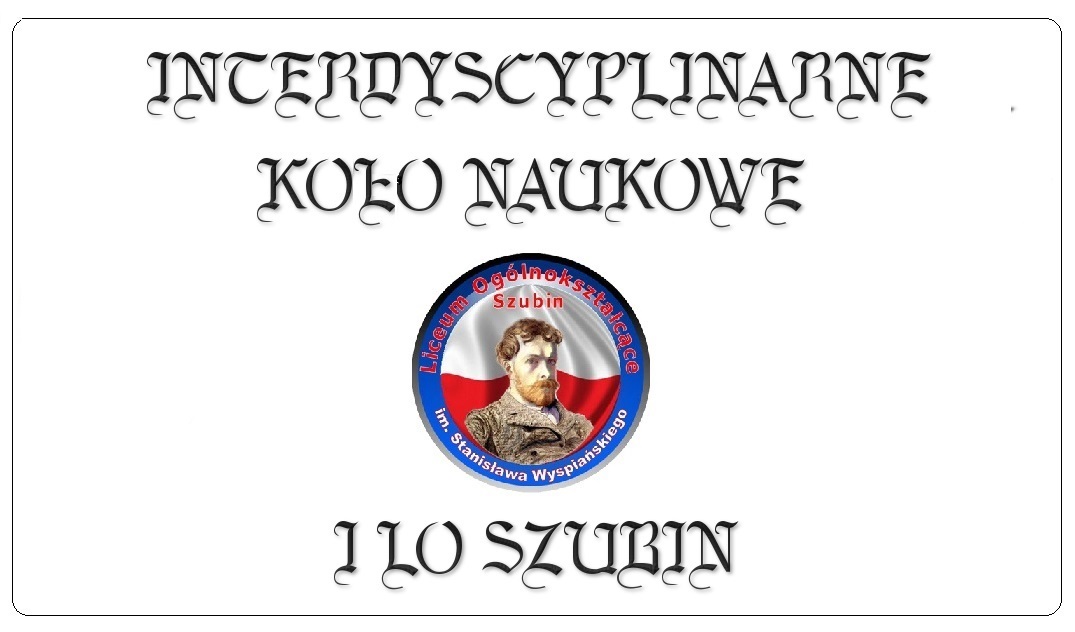 